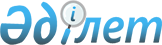 О внесении изменений и дополнений в некоторые решения маслихата города Астаны
					
			Утративший силу
			
			
		
					Решение маслихата города Астаны от 26 августа 2009 года № 243/37-IV. Зарегистрировано Департаментом юстиции города Астаны 1 октября 2009 года № 590. Утратило силу решением маслихата города Астаны от 12 декабря 2017 года № 219/25-VI (вводится в действие по истечении десяти календарных дней после дня его первого официального опубликования)
      Сноска. Утратило силу решением маслихата г. Астаны от 12.12.2017 № 219/25-VI (вводится в действие по истечении десяти календарных дней после дня его первого официального опубликования).
      В соответствии со статьями 43, 43-1 Закона Республики Казахстан от 24 марта 1998 года "О нормативных правовых актах", маслихат города Астаны РЕШИЛ:
      1. Утвердить прилагаемые изменения и дополнения, которые вносятся в некоторые решения маслихата города Астаны.
      2. Настоящее решение вводится в действие по истечении десяти календарных дней после дня его первого официального опубликования. Изменения и дополнения,
которые вносятся в некоторые решения маслихата города Астаны
      1. В решение маслихата города Астаны от 30 марта 2004 года № 29/6-III "О правилах содержания и защиты зеленых насаждений города Астаны" (зарегистрировано в Реестре государственной регистрации нормативных правовых актов 28 апреля 2004 года за № 324, опубликовано в газетах "Астана хабары" № 62-63 от 15 мая 2004 года, № 95-96 от 17 июля 2004 года, "Вечерняя Астана" № 56-57 от 8 мая 2004 года, № 59-60 от 15 мая 2004 года, внесены изменения решением маслихата города Астаны от 12 июля 2007 года № 406/50-III "О внесении изменений в решение маслихата города Астаны от 30 марта 2004 года № 29/6-III "О правилах содержания и защиты зеленых насаждений города Астаны", зарегистрировано в Реестре государственной регистрации нормативных правовых актов 24 июля 2007 года за № 473, опубликовано в газетах " Астана хабары" № 131-132 от 4 августа 2007 года, "Вечерняя Астана" № 132-133 от 4 августа 2007 года):
      в Правилах содержания и защиты зеленых насаждений города Астаны, утвержденных указанным решением:
      преамбулу изложить в следующей редакции:
      "Настоящие Правила содержания и защиты зеленых насаждений города Астаны (далее - Правила) разработаны в соответствии с Экологическим Кодексом Республики Казахстан, Кодексом Республики Казахстан "Об административных правонарушениях", Законом Республики Казахстан "О местном государственном управлении и самоуправлении в Республике Казахстан", иными нормативными правовыми актами и определяют порядок содержания и защиты зеленых насаждений города Астаны всеми физическими и юридическими лицами, независимо от форм собственности.";
      в пункте 46 слова ", а виновные в их гибели привлекаются к административной ответственности" исключить;
      главу 7 дополнить пунктом 59-1 следующего содержания:
      "59-1. Физические и юридические лица за нарушение настоящих Правил несут ответственность в соответствии с действующим законодательством Республики Казахстан";
      главу 8 исключить.
      2. Исключен решением маслихата города Астаны от 25.09.2012 № 72/9-V (вводится в действие по истечении десяти календарных дней после дня его первого официального опубликования).
      3. Пункт утратил силу решением маслихата города Астаны 03.03.2011  № 432/58-IV (вводится в действие по истечении десяти календарных дней после дня его первого официального опубликования). 
      4. Утратил силу Решение маслихата города Астаны от 23.12.2015  № 447/62-V(вводится в действие по истечении десяти календарных дней после дня его первого официального опубликования).
					© 2012. РГП на ПХВ «Институт законодательства и правовой информации Республики Казахстан» Министерства юстиции Республики Казахстан
				
Председатель сессии
маслихата города Астаны
Н. Мещеряков
Секретарь маслихата
города Астаны
В. РедкокашинУтверждены
решением маслихата
города Астаны
от 26 августа 2009 года
№ 243/37- IV